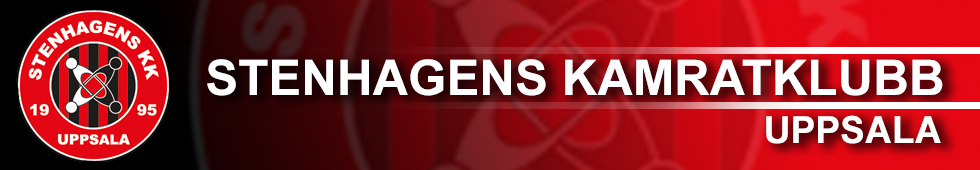 Antal	Sedlar	Summa	Antal	mynt	summa		20			1 kr	50			5 kr	100			10 kr	200				500			TOTALT:BoKC
När pengarna är räknade så lägger ni pengarna tsm med denna redovisning i ett brunt kuvert och lämnar det sedan i brevlådan på Flintstensvägen 8, HerrhagenStenhagshallen
Samma som ovan men lägg kuvertet i kansliets brevinkast (1 tr upp i hallen)...........................................................................        ..............................................
Ange vilken hall			          datum............................................................................       ..............................................
redovisat av			          tillhör lagRäkna ur växelkassan och lägg 200 kr i kassalådan, små valörer.Räkna ur växelkassan och lägg 200 kr i kassalådan, små valörer.Räkna ur växelkassan och lägg 200 kr i kassalådan, små valörer.Räkna ur växelkassan och lägg 200 kr i kassalådan, små valörer.Övriga pengar sammanställs enligt nedan.